312 «Приборы и электрооборудование ЛА»                                                 Занятие № 171.  Электромеханизм управления створками.2.  Электромеханизм управления заслонками отбора воздуха.3.  Электромеханизм управления триммерами.1.  Электромеханизм управления створкой ВСУ МП – 750ТВ предназначен для открытия створки при запуске ВСУ.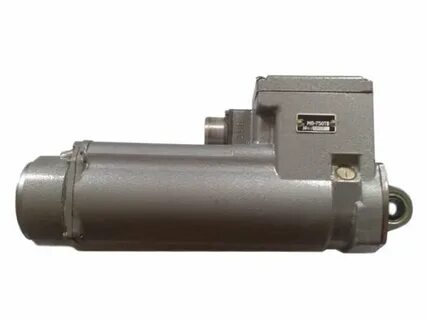                                 Рис 1.  Электромеханизм МП – 750ТВ.                                           Основные данные:--  напряжение питания 27В;--  потребляемый ток 7А;--  нагрузка на шток Nн=7350Н  Nmax=12250Н;--  рабочий ход штока 116мм;--  время хода штока 30сек;--  режим работы повторно кратковременный.Электродвигатель электромеханизма представляет собой двух полюсную машину постоянного тока с последовательным возбуждением, с тормозной электромагнитной муфтой и реверсированием за счет изменения направления магнитного потока (для этого в двигателе две обмотки возбуждения).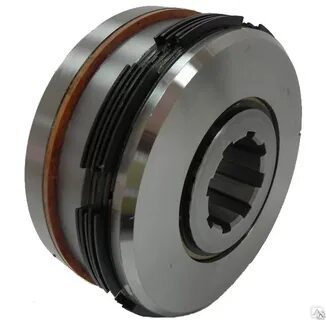                            Рис 2.  Электромагнитная муфта торможения ЭТМ.                                                                   1Редуктор служит для увеличения крутящего момента и уменьшения частоты вращения, передаваемого от двигателя на каретку роликовой винтовой пары. Редуктор планетарного типа и состоит из трех ступеней. У каждой ступени три сателлитовых зубчатых колеса, посаженные подшипники скольжения. Сателлитовые зубчатые колеса всех трех ступеней обкатываются по общему неподвижному колесу, жестко закрепленного шпонкой в корпусе механизма.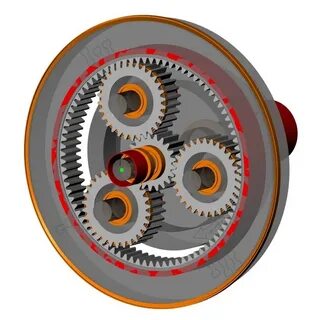                                   Рис 3.  Планетарный трехступенчатый редуктор. Роликовая винтовая пара служит для преобразования вращательного движения выходного вала редуктора в поступательное движение гайки-штока.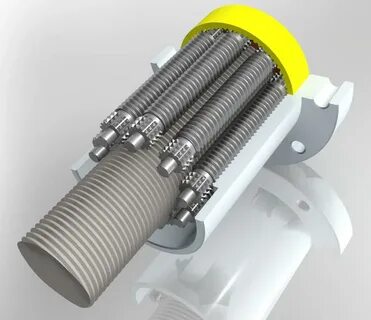                                             Рис 4.  Роликовая винтовая пара. В корпусе каретки (винта) на осях установлены три стальных ролика через 1200 по окружности со смещением на 1мм. Гайка-шток имеет внутри трапецеидальную нарезку, по которой обкатываются ролики каретки. За один оборот шток перемещается на 3мм резьбы.Гайка-шток перемещает дополнительный выступ, который по винтовому пазу поворачивает стакан с зубчатым колесом, входящим в зацепление с другим колесом, поворачивающим вал с кулачками 1,  2,  3 и переключающим концевые выключатели В6 – 11.Эти выключатели служат для размыкания цепи питания двигателя и подачи сигнала крайнего убранного или выпущенного положения штока (ОТКРЫТИЕ и ЗАКРЫТИЕ) створок.2.  Механизм управления заслонкой отбора воздуха МПК – 13ВТВ предназначен для управления заслонкой отбора воздуха от ВСУ ТА – 6В при запуске двигателей Д -36.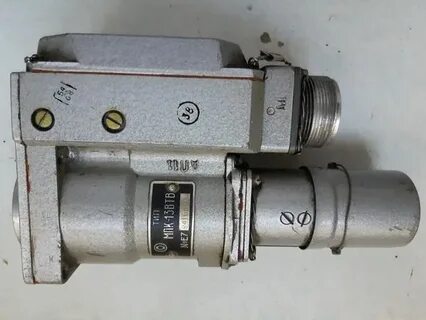      Рис 5.  Механизм управления заслонкой отбора воздуха МПК – 13ВТВ.                                           Основные данные:--  напряжение питания 27В;--  потребляемый ток 0.43А;--  нагрузка Nн=24.5Н    Nmax=29.4Н;--  режим работы повторно кратковременный.Двигатель Д – 10АРУ постоянного тока, последовательного возбуждения, двух полюсной с электромагнитной муфтой торможения. Реверсирование осуществляется изменением магнитного потока при раздельном включении одной из обмоток.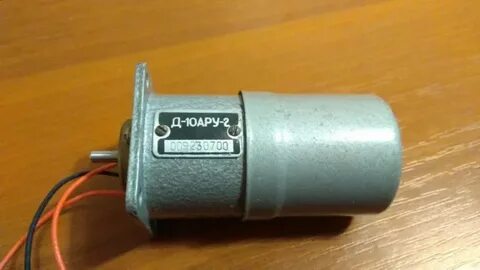                                              Рис 6. Двигатель Д – 10АРУ.  Редуктор состоит из зубчатой передачи шести ступеней внешнего зацепления и двух планетарных ступеней.Муфта ограничивает момент на выходном валу механизма и отключает электродвигатель  при превышении значения заданного момента. Концевые выключатели назначение то же.3.  Триммеры расположены на концевых секциях левого, правого элеронов. Триммеры отклоняются на +100 механизмами МП – 100М – 2С и управляются переключателями «ТРИММЕРЫ ЭЛЕРОНОВ»  на среднем пульте. Положение триммеров определяется по указателю «ТРИММЕРЫ»на средней приборной доске.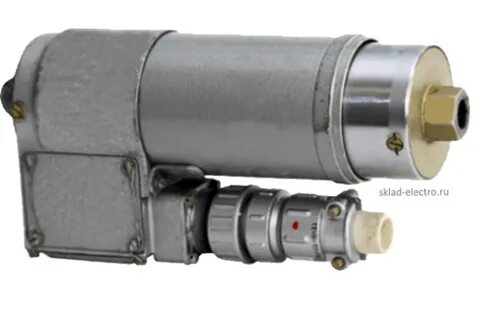                                   Рис 7.   Механизм привода МП – 100.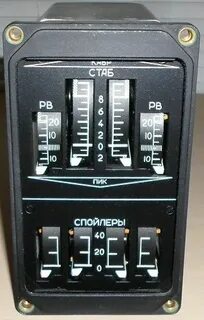                                        Рис 8.  Указатель положения.                                    В состав механизма входят:--  двигатель постоянного тока с тормозной муфтой;--  редуктор планетарный 3-х ступенчатый;--  роликовая винтовая пара;--  датчик ДС – 10 выдает сигнал пропорциональный углу отклонения триммера, стоит рядом с электромеханизмом;--  указатель положения триммеров ИП – 49 на средней приборной доске;--  переключатели;--  сигнальная лампа «НЕЙТРАЛЬНО»;--  АЗР «ТРИММЕРЫ НЕЙТРАЛЬНО» левая панель АЗР.